Córsega 2019Calvi – Ajaccio - Bonifácio9 dias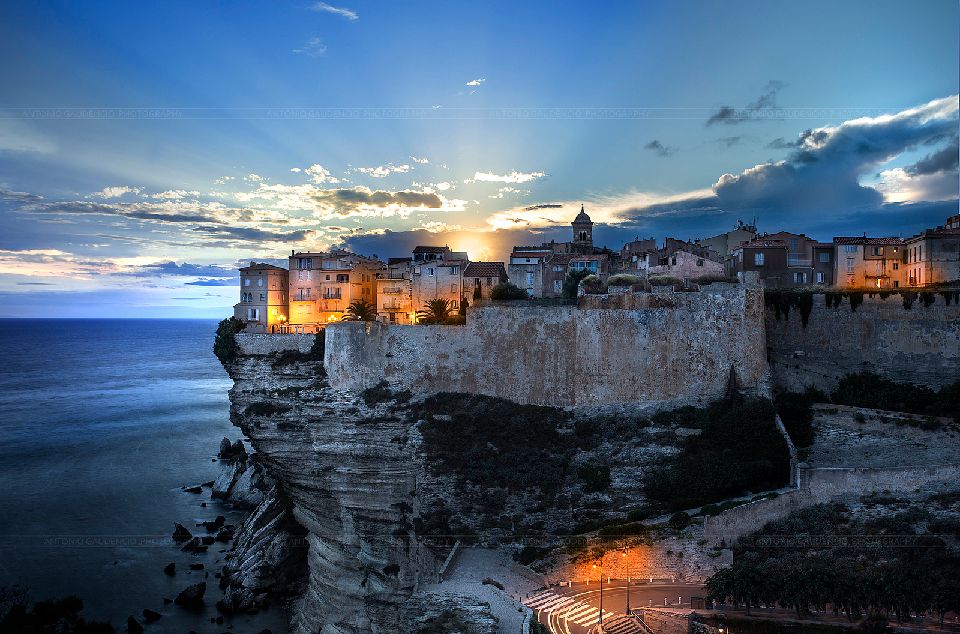 1º dia – CalviChegada ao aeroporto de Calvi. Recepção e traslado ao hotel. Hospedagem por 2 noites, com café da manhã.2º dia – Calvi  Café da manhã no hotel. Sugerimos passeio de dia inteiro,  conhecendo a bela região.3º dia – Calvi - AjaccioCafé da manhã no hotel e traslado ao porto de Ajaccio e embarque em barco privativo, com destino a Ajaccio. No percurso, parada para conhecer Calanques de Piana. Chegada a Ajaccio e desembarque. Recepção e hospedagem por 1 noite, com café da manhã.4º dia – Ajaccio - BonifácioCafé da manhã no hotel e saída em traslado privativo com destino a Bonifácio. Hospedagem por 5 noites, com café da manhã.5º dia – BonifácioCafé da manhã no hotel.  Dia livre para explorar a bela região.6º dia – Bonifácio  Café da manhã no hotel. Dia livre para atividades independentes. Sugerimos passeio de barco para conhecer a ilha vizinha, Sardenha. 7º dia - BonifácioCafé da manhã no hotel. Dia livre para atividades independentes. Sugerimos passeio de barco, conhecendo a bela ilha Cavallo.8º dia – BonifácioCafé da manhã no hotel. Dia livre para atividades independentes.9º dia – BonifácioCafé da manhã no hotel. Em horário a ser determinado, traslado ao aeroporto para embarque. Preço do Roteiro Terrestre, por pessoa em acomodação duplaos hotéis mencionados acima incluem taxas locais.O critério internacional de horários de entrada e saída dos hotéis, normalmente é:Check-in: 15h00				Check-out: 12h00O programa inclui:2 noites de hospedagem em Calvi1 noite de hospedagem em Ajaccio5 noites de hospedagem em BonifácioCafé da manhã diárioTraslados privativos em carro privativo conforme roteiro O roteiro não inclui:Passagem aéreaDespesas com documentos e vistosDespesas de caráter pessoal, gorjetas, telefonemas, etcQualquer item que não esteja no programaCarro de locação em AjaccioDocumentação necessária para portadores de passaporte brasileiro:Passaporte: validade mínima de 6 meses da data de embarque com 2 páginas em brancoVisto: não é necessário  Vacina: não é necessário CIDADEHOTELCATEGORIATIPO APTONOITESCalviLa VillaLuxo  Standard2AjaccioDemeure - Les Mouettes Primeira SuperiorSuperior Room1BonifacioA ChedaLuxoCharming Room5VALIDADEAté  15 out 2019Apto Duploa partir de EUR 3.270Valores informativos sujeitos a disponibilidade e alteração de valores até a confirmação. Preços finais somente serão confirmados na efetivação da reserva. Não são válidos para períodos de feiras, feriados, Natal e Reveillon, estando  sujeitos a políticas e condições diferenciadas.Valores em euros por pessoa, sujeitos à disponibilidade e alteração sem aviso prévio.